 Third Grade Supply List  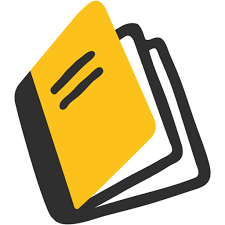 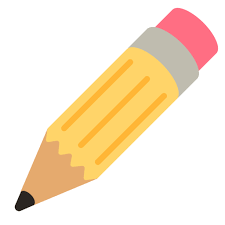 2023- 2024Please put their names on everything!____ 5 Folders: 2 pocket, 3 prong plastic folders in the FOLLOWING COLORS: red,            green, blue, yellow, black - Each color will be used for a specific subject.____ 1 box of crayon (24 count)____ 1 box of washable markers____ 1 box colored pencils____ 2 packages of pre-sharpened pencils #2 (12 count each)____ 1 pencil sharpener with built-in holder for shavings____ 2 erasers____ 5 marble notebooks____ 1 math graphing notebook____ 4 glue sticks____ 2 packages of Post-its (3”x 5”)____ 1 package of index cards____ 1 pair of sturdy safety scissors____ 1 dry erase marker package (black)____ 1 plastic pencil box to fit supplies in.____ 2 rolls of scotch tape____ Headphones (labeled with your child’s name)____ 1 12-inch ruler with centimeters and inches____ 1 package of composition style loose-leaf paper____ 2 packages of white copy paper____ 1 pack of sheet protectors (will be used for reading, math and writing toolkits)____ 2 boxes of tissues____ 2 rolls of paper towels____ 1 containers Lysol wipes____1 box of Ziploc baggies (girls- gallon size, boys- sandwich size) Lista de suministros de tercer grado2023- 2024¡Por favor, ponga sus nombres en todo!____ 5 carpetas: 2 bolsillos,Carpetas de plástico de 3 puntasen los SIGUIENTES COLORES: rojo,            verde, azul, amarillo, negro -Cada color se utilizará para un tema específico.____ 1 caja de crayones (24 unidades)____ 1 caja de marcadores lavables____ 1 caja de lápices de colores____ 2 paquetes de lápices preafilados #2 (12 unidades cada uno)____ 1 sacapuntas consoporte incorporado para virutas____ 2 gomas de borrar____ 5 cuadernos de canicas____ 1 cuaderno de gráficos de matemáticas____ 4 barras de pegamento____ 2 paquetes de Post-its(3” x 5”)____ 1 paquete de fichas____ 1 par de tijeras resistentes de seguridad____ 1 paquete de marcador de borrado en seco (negro)____ 1 caja de lápices de plástico para que quepan los suministros.____ 2 rollos de cinta adhesiva____ Auriculares(etiquetado con el nombre de su hijo)____ 1 regla de 12 pulgadas con centímetros y pulgadas____ 1 paquete de hojas sueltas estilo composición____ 2 paquetes de papel de copia blanco____ 1 paquete de protectores de hojas (se usarán para juegos de herramientas de lectura, matemáticas y escritura)____ 2 cajas de pañuelos____ 2 rollos de toallas de papel____ 1 envase de toallitas Lysol____1 caja de bolsitas Ziploc (niñas, tamaño galón, niños, tamaño sándwich)